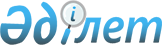 О внесении дополнения в постановление Правительства Республики Казахстан от 14 декабря 2006 года N 1204Постановление Правительства Республики Казахстан от 26 апреля 2007 года N 332



      В соответствии с подпунктом 2) пункта 6 
 статьи 91 
 Бюджетного кодекса Республики Казахстан Правительство Республики Казахстан 

ПОСТАНОВЛЯЕТ:





      1. Внести в 
 постановление 
 Правительства Республики Казахстан от 14 декабря 2006 года N 1204 "О реализации Закона Республики Казахстан "О республиканском бюджете на 2007 год" следующее дополнение:



      пункт 10 дополнить подпунктом 3) следующего содержания:



      "3) в срок до 1 июля 2007 года осуществить досрочное погашение основного долга по полученным займам за счет свободных остатков бюджетных средств на сумму не более 25000000000 (двадцать пять миллиардов) тенге".




      2. Настоящее постановление вводится в действие с 1 января 2007 года.

      

Премьер-Министр




   Республики Казахстан


					© 2012. РГП на ПХВ «Институт законодательства и правовой информации Республики Казахстан» Министерства юстиции Республики Казахстан
				